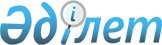 Шектеу іс-шараларын белгілеу туралы
					
			Күшін жойған
			
			
		
					Шығыс Қазақстан облысы Бородулиха ауданы Бородулиха ауылдық округінің әкімінің 2022 жылғы 23 мамырдағы № 4 шешімі. Қазақстан Республикасының Әділет министрлігінде 2022 жылғы 27 мамырда № 28251 болып тіркелді. Күші жойылды - Абай облысы Бородулиха ауданы Бородулиха ауылдық округінің әкімінің 2022 жылғы 14 қазандағы № 9 шешімімен
      Ескерту. Күші жойылды - Абай облысы Бородулиха ауданы Бородулиха ауылдық округінің әкімінің 14.10.2022 № 9 шешімімен (алғашқы ресми жарияланған күнінен бастап қолданысқа енгізіледі).
      Қазақстан Республикасының "Ветеринария туралы" Заңының 10-1 бабының 7) тармақшасына сәйкес, бас мемлекеттік ветеринариялық-санитариялық инспектордың 2022 жылғы 6 мамырдағы № 324 ұсынысы негізінде ШЕШТІМ:
      1. Шығыс Қазақстан облысы Бородулиха ауданы Бородулиха ауылдық округі Бородулиха ауылының Лесная, Федор Середин, Тәуелсіздік, Бірлік, Тусубжанов, Пионерская, Южный шағын ауданы, Подстанция және КСХТ көшелері аумағында ірі қара малдың бруцеллез ауруы пайда болуына байланысты шектеу іс-шаралары белгіленсін.
      2. Осы шешімнің орындалуын бақылауды өзіме қалдырамын.
      3. Осы шешім оның алғашқы ресми жарияланған күнінен бастап қолданысқа енгізіледі.
					© 2012. Қазақстан Республикасы Әділет министрлігінің «Қазақстан Республикасының Заңнама және құқықтық ақпарат институты» ШЖҚ РМК
				
      Ауылдық округ әкімі

Б. Садыкова
